C O M U N E DI ORTUERIProvincia di Nuoro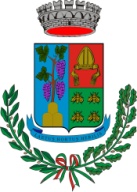 Via Cavallotti n.12    Tel. 0784/66223   Fax 0784/66406     e-mail: servizisociali@comune.ortueri.nu.it  PEC:  protocollo@pec.comune.ortueri.nu.itSERVIZIO AMMINISTRATIVOServizi SocialiSI COMUNICA CHE A PARTIRE DAL 1° DICEMBRE 2017, LE FAMIGLIE IN POSSESSO DEI REQUISITI FAMILIARI ED ECONOMICI  POTRANNO RICHIEDERE IL REI PRESSO IL COMUNE DI RESIDENZAIl REI è concesso a decorrere dall’1 gennaio 2018 ed è composto da:a) un beneficio economico erogato attraverso l’attribuzione di una carta prepagata emessa da Poste Italiane SpA b) un progetto personalizzato di attivazione e di inclusione sociale e lavorativa a seguito di una valutazione multidimensionale del bisogno del nucleo familiare o, nelle ipotesi in cui la situazione di povertà è esclusivamente connessa alla situazione lavorativa, dal patto di servizio ovvero dal programma di ricerca intensiva di occupazione. L’AVVISO PUBBLICO E LA RELATIVA MODULISTICA SONO A DISPOSIZIONE NEL SITO ISTITUZIONALE E C/O GLI UFFICI DI SERVIZIO SOCIALE DEL COMUNE DI ORTUERIPer informazioni contattare l’Assistente Sociale: D.ssa Ilaria Curreli – 0784 66223                                                                                                                                             Il Responsabile Amministrativo                                                                                                                                                F. to Dott. Roberto Loddo